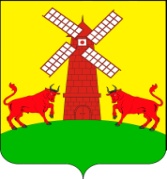 СОВЕТ УПОРНЕНСКОГО СЕЛЬСКОГО ПОСЕЛЕНИЯПАВЛОВСКОГО РАЙОНАРЕШЕНИЕот 03.12.2020		                                                                       № 21/57 хутор УпорныйО внесении изменений в решение Совета Упорненского сельского поселения Павловского района от 19 декабря 2019 года № 6/19 «Об утверждении Положения об оплате труда в администрации Упорненского сельского поселения Павловского района»  В соответствии с Законом Краснодарского края от 3 июня 2009 года № 1741-КЗ «О внесении изменений в отдельные законодательные акты Краснодарского края, касающиеся вопросов муниципальной службы», Совет Упорненского сельского поселения Павловского района р е ш и л:        1.Внести изменения в решение Совета Упорненского сельского поселения Павловского района от 19 декабря 2019 года № 6/19 «Об утверждении Положения об оплате труда в администрации Упорненского сельского поселения Павловского района», изложив приложение № 2 в новой редакции.2.Привести правовые акты администрации Упорненского сельского поселения Павловского района в соответствие с настоящим решением.3.Организацию выполнения данного решения возложить на администрацию Упорненского сельского поселения Павловского района.          4. Контроль за исполнением данного решения возложить на постоянную комиссию по финансам, бюджету, налогам и инвестиционной политике (Войтенко).        5. Решение вступает в силу со дня его подписания и распространяется на правоотношения возникшие с 01 января 2020 года.Глава Упорненского сельского поселенияПавловского района                                                                      А.В.БраславецПРИЛОЖЕНИЕ № 2к решению Совета Упорненского сельского поселения Павловского района  от 03.12.2020 № 21/57«ПРИЛОЖЕНИЕ № 2к решению Совета Упорненского сельского поселения Павловского района  от 19.12.2019 г № 6/19»П О Л О Ж Е Н И Еоб оплате труда лица, замещающего муниципальную должность 	1. Денежное содержание лица, замещающего муниципальную должность, состоит из должностного оклада, а также ежемесячных и иных дополнительных выплат.	2. При формировании фонда оплаты труда лица, замещающего муниципальную должность, сверх сумм, предусмотренных для выплаты должностного оклада и ежемесячного денежного поощрения предусматриваются средства для выплат (в расчете на год):	1) ежемесячной процентной надбавки к должностному окладу за работу со сведениями, составляющими государственную тайну – 2 должностных оклада;	2) ежемесячного денежного поощрения – 67 должностных оклада;3) премий по итогам работы за месяц (квартал), год – 8 должностных окладов;	4) единовременной выплаты при предоставлении ежегодного отпуска – 2 должностных оклада и   материальной помощи – 2 должностных оклада, выплачиваемых по заявлению работника.	В случае если лицо, замещающее муниципальную должность до вступления на должность главы являлся муниципальным служащим, то при формировании фонда оплаты труда сверх сумм, предусмотренных для выплаты должностного оклада и ежемесячного денежного поощрения предусматриваются выплаты за классный чин, в соответствии с установленной группой и размером оклада должностей муниципальной службы.	При формировании фонда оплаты труда учитывается продолжительность пребывания в классном чине государственной службы, дипломатическом ранге, воинском или специальном звании.	3.  Должностной оклад лица, замещающего муниципальную должность (главы Упорненского сельского поселения Павловского района) составляет   6334 (шесть тысяч триста тридцать четыре) рубля.Должностной оклад может увеличиваться (индексироваться) в сроки и в пределах размера повышения (индексации) должностных окладов государственных гражданских служащих Краснодарского края. При увеличении должностного оклада их размеры подлежат округлению до целого рубля в сторону увеличения.4. Ежемесячное денежное поощрение главы Упорненского сельского поселения  составляет 4,5 должностных оклада.5. Представитель нанимателя вправе перераспределять средства фонда оплаты труда между вышеуказанными выплатами, предусмотренными пунктом 2 настоящего положения.	6.  К дополнительным выплатам относятся: ежемесячная должностная надбавка за работу со сведениями, составляющими  государственную тайну;премии по результатам работы за месяц (квартал), год;единовременные выплаты при предоставлении ежегодного отпуска и материальная помощь.Ведущий специалист Упорненского сельского поселения Павловского района	                  Ю.А.Ищенко